APLIKASI COMPASS SEBAGAI PENENTU POSISI QUADCOPTER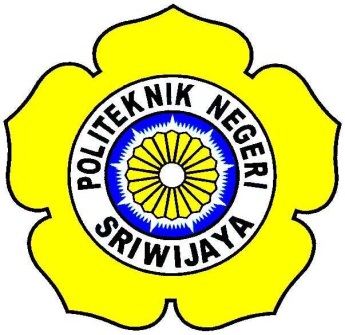 LAPORANAKHIRDisusun Untuk Memenuhi Syarat MenyelesaikanPendidikan Diploma III
Pada Jurusan TeknikElektro Program Studi Teknik Elektronikaoleh :Teddy Septian
0611 3032 0238POLITEKNIK NEGERI SRIWIJAYA PALEMBANG2014APLIKASI COMPASS SEBAGAI PENENTU POSISI QUADCOPTER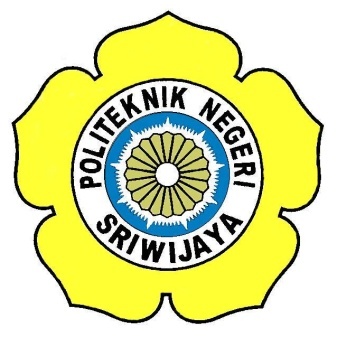 LAPORAN AKHIRDisusun Untuk Memenuhi Syarat Menyelesaikan Pendidikan Diploma III
Pada Jurusan Teknik Elektro Program Studi Teknik Elektronika    Oleh :Teddy Septian
0611 3032 0238Menyetujui,Pembimbing I			         Pembimbing IIRD. Kusumanto, S.T., M.M.                    Yeni Irdayanti, S.T., M.Kom
NIP. 19660311 199203 1 004	                     NIP. 19761221 200212 2 001		                                                                                 Mengetahui,Ketua Jurusan			        Ketua Program Studi
Ir. Ali Nurdin, M.T.      		        Yudi Wijanarko, S.T., M.T.
NIP. 196212071991031001		        NIP. 19670511 199203 1 003MOTTO“Jangan sia-siakan kesempatan karena kesempatan itu kita tidak tahu kapan datangnya lagi”.“Hidup itu adalah cara mencari bahagia, tanpa mengganggu kebahagiaan orang lain”Kupersembahkankepada :Allah SWTKedua OrangTuaku yang tersayangDosen Pembimbingku Bapak  RD. Kusumanto, S.T., M.M. dan Ibu Yeni Irdayanti, S.T., M.KomSeluruh teman 6EB Teknik Elektronika seperjuangan yang tersayangSeluruh teman – teman Jurusan Teknik Elektronika Angkatan 2011Kakak – kakak dan adik – adik tingkat yang tersayangAlmamaterkuABSTRAKAPLIKASI KOMPAS SEBAGAI PENENTU ARAH QUADCOPTER TEDDY SEPTIANPerkembangan dunia elektronika tentunya sangat membantu manusia dalam melakukan tugas yang sulit menjadi lebih mudah. Perkembangan itu berdampak juga pada dunia robotika yang berkaitan erat dengan dunia elekronika dan instrumentasi. Kebutuhan manusia akan alat yang kuat, murah dan efisien dapat disediakan oleh robot-robot yang dibuat untuk mendukung tugas yang umum dilakukan manusia. Salah satu jenis robot yang terus dikembangkan yaitu robot terbang, dalam hal ini yang dimaksud adalah multicopter. Quadcopter merupakan salah satu jenis multicopter. Alat ini menggunakan sensor kompas HMC6352 yang berfungsi untuk bernavigasi. Sensor kompas mendeteksi magnet bumi yang berfungsi menentukan arah hadap quadcopter. Sensor kompas ini salah satu inputan yang kemudian di teruskan ke Flight Controller. Kemudian menghasilkan output Esc yang dapat menggerakkan motor.Kata Kunci : Sensor Kompas HMC6352,  dan Quadcopter.ABSTRACTCOMPASS APPLICATION FOR DIRECTION QUADCOPTERTEDDY SEPTIANThe development of electronics certainly help humans in performing difficult tasks become easier. Developments that have an impact on the world of robotics is also closely related to the world elekronika and instrumentation. Human need for powerful tools, cheaply and efficiently can be provided by the robots are made ​​to support the common tasks that humans do. One type of robots are being developed that flying robot, in this case the question is Multicopter. Quadcopter Multicopter is one type of Multicopter. This tool uses the HMC6352 compass sensor serves to navigate. The sensor detects the earth's magnetic compass that serves to determine the direction toward quadcopter. The compass sensor one input which is then forwarded to the Flight Controller. Then generate output that can drive the motor Esc.Keywords : Compass Sensor HMC6352,  and Quadcopter.KATA PENGANTARPuji dan syukur penyusun panjatkan kehadirat Allah SWT yang telah memberikan nikmat kesehatan, kesempatan dan kekuatan serta berkat rahmat dan hidayah-Nya penyusun dapat menyelesaikan Laporan Akhir ini dengan baik. Laporan akhir ini dibuat untuk memenuhi salah satu persyaratan dalam menyelesaikan pendidikan Diploma III pada jurusan Teknik Elektro Program Studi Teknik Elektronika Politeknik Negeri Sriwijaya.Dalam penyelesaian Laporan ini penyusun menyadari banyak masalah yang tidak dapat diselesaikan sendiri oleh penyusun, berkat bantuan dari berbagai pihak maka segala permasalahan tersebut dapat diselesaikan dengan baik.Dengan selesainya Laporan akhir ini, penyusun menyampaikan rasa terima kasih atas bimbingan serta pengarahan yang telah diberikan oleh dosen pembimbing,RD. Kusumanto, S.T., M.M., selaku pembimbing IYeni Irdayanti, S.T., M.Kom., selaku pembimbing IIPada kesempatan ini penyusun juga mengucapkan terima kasih atas bantuan dan kesempatan yang telah diberikan kepada penyusun sehingga penyusun dapat menyelesaikan studi di Politeknik Negeri Sriwijaya, kepada :Bapak RD. Kusumanto, S.T., M.M. Sebagai Direktur Politeknik Negeri Sriwijaya Palembang.Bapak Ir. Ali Nurdin, M.T. selaku Ketua Jurusan Teknik Elektro.Bapak Ir. Siswandi, M.T. selaku Sekretaris Jurusan Teknik Elektro.Bapak Yudi Wijanarko, S.T., M.T. selaku Ketua Program Studi Teknik Elektronika sekaligus Pembimbing I.Seluruh Dosen, Instruktur dan Staf-staf pada Teknik Elektronika Politeknik Negeri Sriwijaya.Kedua orang tuaku dan saudara-saudaraku serta rekan-rekan sesama mahasiswa Teknik Elektronika dan semua pihak yang membantu.Penyusun menyadari bahwa dalam penyusunan laporan ini masih terdapat kekurangan dan kekeliruan, baik mengenai isi maupun cara penulisan. Untuk itu penyusun sangat mengharapkan saran dan kritik yang bersifat membangun.Akhir kata penyusun mengharapkan semoga laporan ini dapat bermanfaat bagi semua dan semoga segala bantuan serta bimbingan yang penyusun dapatkan selama ini mendapat rahmat dan ridho dari Allah SWT, Amin.Palembang,   Juli 2014PenulisDAFTAR ISIHALAMAN JUDUL	 iLEMBARAN PENGESAHAN	 iiMOTO DAN PERSEMBAHAN	iiiABSTRAK	 iv KATA PENGANTAR	 viDAFTAR ISI 	 viiiDAFTAR GAMBAR 	 xiDAFTAR TABEL 	 ...................................................................................................xivBAB I PENDAHULUAN           1.1 Latar Belakang 	 1           1.2 Perumusan Masalah	2           1.3 Pembatasan Masalah	2           1.4 Tujuan dan Manfaat	2                 1.4.1 Tujuan	2                 1.4.2 Manfaat	2           1.5 Metodelogi Penulisan	2           1.6 Sistematika Penulisan	3BAB II TINJAUAN PUSTAKA           	 2.1 Pengertian Quadcopter	5                   2.1.1 Frame F450Q	7                   2.1.2 Remote Control	8                  2.1.3 Flight Controller	9                            2.1.3.1 ARM Cortex 32-bit	9                           2.1.3.2  Spesifikasi Flight Controller	10                   2.1.4 Motor Brushless	12                   2.1.5 Baling-Baling	14                   2.1.6 Baterai Lithium Polimer (Li-Po)	15            2.2 Kontrol kecepatan	16           		2.2.1 Electronic Speed Control  ............	16	 2.3 Kontrol Keseimbangan	18                  2.3.1 Giroskop	18	      2.3.2 Accelerometer	19            2.4 Kontrol Posisi	20                  2.4.1 Kompas Elektronik	20                  2.4.2 Global Positioning System (GPS)	22            2.5 Kontrol PID (Proportional, Integral, Derivative)	22                   2.5.1 Kontrol Proportional 	23                   2.5.2 Kontrol Integral 	24                   2.5.3 Kontrol Derivative	24             2.6 Sensor Kamera 	25BAB III RANCANG BANGUN ALAT               3.1 Tujuan Perancangan 	27               3.2 Blok Diagram	28               3.3 Perancangan Perangkat Keras	29                    3.3.1   Perakitan Frame………………………………………………...31		  3.3.2   Pemasangan  Flight Controller	32                     3.3.3 Pemasangan ESC dan Motor Brushless	34                     3.3.4 Pemasangan Kompas dan GPS	35                     3.3.5 Pemasangan Propellers	36                     3.3.6 Pemasangan Baterai	37                     3.3.7 Pemasangan Kamera	38                     3.3.8 Pengaturan Remote Control	39                3.4 Perancangan Sistem	44	    3.5 Hasil Pembuatan Robot Quadcopter	50BAB IV PEMBAHASAN               4.1 Hasil Perancangan 	52               4.2 Langkah Percobaan 	53               4.3 Software Nazam	53               4.4 Hasil Pengukuran	54	   4.5 Analisa	55BAB V KESIMPULAN DAN SARAN              5.1 Kesimpulan 	57             5.2 Saran		57DAFTAR PUSTAKALAMPIRAN             DAFTAR GAMBARGambar 2.1 Pitch Roll Yaw Pada Quadcopter	5Gambar 2.2 Keadaan 4 Motor saat Pitch	6Gambar 2.3 Rangka Quadcopter	7Gambar 2.4 Remote Control JR Propo X2720	8Gambar 2.5 Bentuk Sinyal Radio Receiver dan Posisi Stik	8Gambar 2.6 Pin ARM Cortex 32-bit	10Gambar 2.7 Gambar Modul Flight Controller	11Gambar 2.8 Diagram Skema Motor Brushless	13Gambar 2.9 Karakterikstik Motor Brushless DC	13Gambar 2.10 Baling-baling 10 x 4,5 inch`	14Gambar 2.11 Li-Po  Battery 5 Ampere	16Gambar 2.12 Contoh Bentuk Fisik ESC	18Gambar 2.13 ESC Wiring	18Gambar 2.14 Pin Gyroscope	19Gambar 2.15 Accelerometer dan Gyroscope	20Gambar 2.16 Kompas Elektronik	20Gambar 2.17 Modul GPS	22Gambar 2.18 Diagram Blok Sistem Kontrol PID	23Gambar 2.19 Mobius CAM`	26Gambar 3.1 Blok Diagram Quadcopter	28Gambar 3.2 Rancangan Awal Quadcopter	30Gambar 3.3 Quadcopter tampak dari samping	31Gambar 3.4 Frame tampak atas	31Gambar 3.5 Frame tampak samping	32Gambar 3.6 Wiring Flight Control	33Gambar 3.7 Keterangan Port pada Flight Control	33Gambar 3.8 Aturan Pemasangan Pin Receiver dan Flight Control	34Gambar 3.9 Electronic Speed Control 	35Gambar 3.10 Posisi GPS berdasarkan sumbu X Y Z	35Gambar 3.11 Propellers	36Gambar 3.12 Pemasangan Propelers pada Quadcopter	36Gambar 3.13 Baterai pada Armada Quadcopter	37Gambar 3.14 Baterai pada Remote Control	38Gambar 3.15 a) Camera dan Pengirim, b) Penerima Camera	38Gambar 3.16 Mobius Cam	39Gambar 3.17 Pin-pin Pemasangan Remote Control	39Gambar 3.18 Pin-pin Pemasangan pada Transmitter	40Gambar 3.19 Tampilan Remote Control	40Gambar 3.20 Tampilan Menu Transmitter	41Gambar 3.21 Pengaturan Transmitter	41Gambar 3.22 Tampilan awal Remote Control	42Gambar 3.23 Tampilan Menu Remote Control	42Gambar 3.24 Tampilan Channel 1 – Channel 6 RC	43Gambar 3.25 Tampilan Channel 5 – Channel 9 RC	43Gambar 3.26 Costum Switch Mode	44Gambar 3.27 Menu Awal	45Gambar 3.28 Pemilihan Jenis Quadcopter	46Gambar 3.29 Pengaturan GPS dan Kompas	46Gambar  3.30 Pengaturan Remote Control	46Gambar 3.31 Gain Turning	48Gambar 3.32 Advanced Setting	48Gambar 3.33 F/S Setting	 49Gambar 3.34 Pengaturan Jarak Maksimum	49Gambar 3.35 Tampilan Nilai Sensor Gyro, Acceleromotor dan Compass	50Gambar 3.36 Foto Robot Dari Atas	50Gambar 3.37 Foto Robot Dari Depan	51Gambar 3.38 Foto Robot Dari Bawah	51Gambar 4.1 Foto Robot Dari Atas	52Gambar 4.2 Foto Robot Dari Depan	53Gambar 4.3 Software Nazam	54Gambar 4.4 Posisi Sumbu Pengukuran	55DAFTAR TABELTabel 2.1 Dinamika Gerak Quadcopter	 6Tabel 2.2 Spesifikasi Frame F450	 7Tabel 2.3 Spesifikasi Flight Controller	 11Tabel 2.4 Karakteristik Motor DC Brushless	 14Tabel 2.5 Spesifikasi ESC 	 16Tabel 3.1 Daya Angkat Motor 	 34